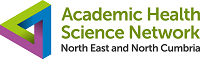 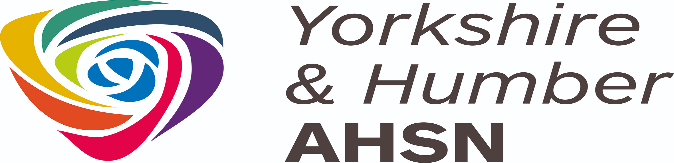 Online Consultation 3. Page 3 Video Consultations SMS Messaging If you are a clinician please answer the following: Tell us a few things about yourself: Tell us a few things about yourself: Tell us a few things about yourself: Tell us a few things about yourself: Tell us a few things about yourself: Response PercentResponse Total1Primary Care Clinician63.46%332Secondary Care Clinician0.00%03Commissioner0.00%04Clerical Staff3.85%25Practice Manager23.08%126Other (please specify):9.62%5answered52skipped0Other (please specify): (5)Other (please specify): (5)Other (please specify): (5)Other (please specify): (5)Other (please specify): (5)3. Which CCG do you belong to? 3. Which CCG do you belong to? 3. Which CCG do you belong to? 3. Which CCG do you belong to? 3. Which CCG do you belong to? Response PercentResponse Total5NHS BRADFORD DISTRICT AND CRAVEN CCG21.15%116NHS CALDERDALE CCG9.62%510NHS GREATER HUDDERSFIELD CCG9.62%512NHS LEEDS CCG42.31%2215NHS NORTH KIRKLEES CCG9.62%516NHS NORTH LINCOLNSHIRE CCG5.77%324NHS Wakefield CCG1.92%1answered52skipped0Which technology have you adopted? Please tick any/all that apply: Which technology have you adopted? Please tick any/all that apply: Which technology have you adopted? Please tick any/all that apply: Which technology have you adopted? Please tick any/all that apply: Which technology have you adopted? Please tick any/all that apply: Response PercentResponse Total1Online Consultation86.00%432Video Conference92.00%463SMS84.00%42answered50skipped2Have you adopted Online Consultation in the practice? If your answer is Yes/Tried but not yet fully implemented please continue to the next question. Have you adopted Online Consultation in the practice? If your answer is Yes/Tried but not yet fully implemented please continue to the next question. Have you adopted Online Consultation in the practice? If your answer is Yes/Tried but not yet fully implemented please continue to the next question. Have you adopted Online Consultation in the practice? If your answer is Yes/Tried but not yet fully implemented please continue to the next question. Have you adopted Online Consultation in the practice? If your answer is Yes/Tried but not yet fully implemented please continue to the next question. Response PercentResponse Total1Yes81.63%402No8.16%43Tried but not fully implemented6.12%34Not yet implemented4.08%2answered49skipped37. If no or not yet implemented please describe why: 7. If no or not yet implemented please describe why: 7. If no or not yet implemented please describe why: 7. If no or not yet implemented please describe why: Response PercentResponse Total1Open-Ended Question100.00%5answered5skipped47Which system are you using? Which system are you using? Which system are you using? Which system are you using? Which system are you using? Response PercentResponse Total1e-Consult73.53%252EMIS On-line Triage0.00%03AskMyGP5.88%24Engage Consult23.53%85Other (please specify):14.71%5answered34skipped18Other (please specify): (5)Other (please specify): (5)Other (please specify): (5)Other (please specify): (5)Other (please specify): (5)How are you using Online Consultation? How are you using Online Consultation? How are you using Online Consultation? How are you using Online Consultation? How are you using Online Consultation? Response PercentResponse Total1Total online triage14.29%52Additional access method82.86%293Other (please specify):11.43%4answered35skipped17Other (please specify): (4)Other (please specify): (4)Other (please specify): (4)Other (please specify): (4)Other (please specify): (4)Do Online Consultations reduce or increase workload/consultation time? Do Online Consultations reduce or increase workload/consultation time? Do Online Consultations reduce or increase workload/consultation time? Do Online Consultations reduce or increase workload/consultation time? Do Online Consultations reduce or increase workload/consultation time? Response PercentResponse Total10 (significant reduction)0.00%021 (slight reduction)29.41%1032 (no impact)26.47%943 (slight increase)38.24%1354 (significant increase)5.88%2answered34skipped18Do you like Online Consultation? [where 0 = not at all, and 5 = a lot] Do you like Online Consultation? [where 0 = not at all, and 5 = a lot] Do you like Online Consultation? [where 0 = not at all, and 5 = a lot] Do you like Online Consultation? [where 0 = not at all, and 5 = a lot] Do you like Online Consultation? [where 0 = not at all, and 5 = a lot] Response PercentResponse Total102.94%1212.94%13223.53%84335.29%125420.59%76514.71%5answered34skipped18To what extent has Online Consultation changed patient demand? To what extent has Online Consultation changed patient demand? To what extent has Online Consultation changed patient demand? To what extent has Online Consultation changed patient demand? To what extent has Online Consultation changed patient demand? Response PercentResponse Total10 (significant reduction)2.94%121 (slight reduction)14.71%532 (no impact)55.88%1943 (slight increase)23.53%854 (significant increase)2.94%1answered34skipped18From your perspective do you think patients enjoy the experience? [where 0 = not at all, and 5 = completely].NB: we will also be conducting a survey with patients for their opinions From your perspective do you think patients enjoy the experience? [where 0 = not at all, and 5 = completely].NB: we will also be conducting a survey with patients for their opinions From your perspective do you think patients enjoy the experience? [where 0 = not at all, and 5 = completely].NB: we will also be conducting a survey with patients for their opinions From your perspective do you think patients enjoy the experience? [where 0 = not at all, and 5 = completely].NB: we will also be conducting a survey with patients for their opinions From your perspective do you think patients enjoy the experience? [where 0 = not at all, and 5 = completely].NB: we will also be conducting a survey with patients for their opinions Response PercentResponse Total103.13%1210.00%03212.50%44337.50%125443.75%14653.13%1answered32skipped20Any further comments (19)Any further comments (19)Any further comments (19)Any further comments (19)Any further comments (19)From your perspective do you think patients feel satisfied with the outcome? [where 0 = not at all, and 5 = completely] From your perspective do you think patients feel satisfied with the outcome? [where 0 = not at all, and 5 = completely] From your perspective do you think patients feel satisfied with the outcome? [where 0 = not at all, and 5 = completely] From your perspective do you think patients feel satisfied with the outcome? [where 0 = not at all, and 5 = completely] From your perspective do you think patients feel satisfied with the outcome? [where 0 = not at all, and 5 = completely] Response PercentResponse Total103.13%1210.00%0323.13%14321.88%75462.50%20659.38%3answered32skipped20Please add any details (if applicable) (7)Please add any details (if applicable) (7)Please add any details (if applicable) (7)Please add any details (if applicable) (7)Please add any details (if applicable) (7)Do you envisage Online Consultations being used in the future or is it a tool for use only in the pandemic? Do you envisage Online Consultations being used in the future or is it a tool for use only in the pandemic? Do you envisage Online Consultations being used in the future or is it a tool for use only in the pandemic? Do you envisage Online Consultations being used in the future or is it a tool for use only in the pandemic? Do you envisage Online Consultations being used in the future or is it a tool for use only in the pandemic? Response PercentResponse Total1NOW0.00%02IN THE FUTURE24.24%83BOTH75.76%254Other (please specify):6.06%2answered33skipped19Other (please specify): (2)Other (please specify): (2)Other (please specify): (2)Other (please specify): (2)Other (please specify): (2)Approximately how many Online Consultations were coming into the practice per week for the last 4 weeks? Approximately how many Online Consultations were coming into the practice per week for the last 4 weeks? Approximately how many Online Consultations were coming into the practice per week for the last 4 weeks? Approximately how many Online Consultations were coming into the practice per week for the last 4 weeks? Response PercentResponse Total1Open-Ended Question100.00%25answered25skipped27Do you feel you had sufficient training in managing the Online Consultation software? Do you feel you had sufficient training in managing the Online Consultation software? Do you feel you had sufficient training in managing the Online Consultation software? Do you feel you had sufficient training in managing the Online Consultation software? Do you feel you had sufficient training in managing the Online Consultation software? Response PercentResponse Total1Yes71.43%252No28.57%10answered35skipped17If No what further training would you like? (5)If No what further training would you like? (5)If No what further training would you like? (5)If No what further training would you like? (5)If No what further training would you like? (5)Approximately what proportion of queries translate into a face to face consultation? Approximately what proportion of queries translate into a face to face consultation? Approximately what proportion of queries translate into a face to face consultation? Approximately what proportion of queries translate into a face to face consultation? Approximately what proportion of queries translate into a face to face consultation? Response PercentResponse Total10-20%61.76%21221-40%20.59%7341-60%14.71%5461-80%0.00%0581-100%2.94%1answered34skipped18Is there an optimal approach/lessons you would like to share? If so, can you share it? Is there an optimal approach/lessons you would like to share? If so, can you share it? Is there an optimal approach/lessons you would like to share? If so, can you share it? Is there an optimal approach/lessons you would like to share? If so, can you share it? Response PercentResponse Total1Open-Ended Question100.00%9answered9skipped43How can we increase the use of Online Consultations? How can we increase the use of Online Consultations? How can we increase the use of Online Consultations? How can we increase the use of Online Consultations? Response PercentResponse Total1Open-Ended Question100.00%14answered14skipped38Is there anything further you would like to tell us about your experience of Online Consultations? Is there anything further you would like to tell us about your experience of Online Consultations? Is there anything further you would like to tell us about your experience of Online Consultations? Is there anything further you would like to tell us about your experience of Online Consultations? Response PercentResponse Total1Open-Ended Question100.00%13answered13skipped3923. Have you adopted Video Consultation? (if Yes/Tried please continue to the next question) 23. Have you adopted Video Consultation? (if Yes/Tried please continue to the next question) 23. Have you adopted Video Consultation? (if Yes/Tried please continue to the next question) 23. Have you adopted Video Consultation? (if Yes/Tried please continue to the next question) 23. Have you adopted Video Consultation? (if Yes/Tried please continue to the next question) Response PercentResponse Total1Yes86.84%332No5.26%23Tried7.89%34Not yet implemented0.00%0answered38skipped14If No or Not yet implemented please describe why: If No or Not yet implemented please describe why: If No or Not yet implemented please describe why: If No or Not yet implemented please describe why: Response PercentResponse Total1Open-Ended Question100.00%2answered2skipped50What tools have you used? What tools have you used? What tools have you used? What tools have you used? What tools have you used? Response PercentResponse Total1AccuRX100.00%362eConsult5.56%23iPLATO0.00%04Other (please specify):5.56%2answered36skipped16Other (please specify): (2)Other (please specify): (2)Other (please specify): (2)Other (please specify): (2)Other (please specify): (2)How easy are the solutions to use? [where 0 = not at all, and 5 = completely] How easy are the solutions to use? [where 0 = not at all, and 5 = completely] How easy are the solutions to use? [where 0 = not at all, and 5 = completely] How easy are the solutions to use? [where 0 = not at all, and 5 = completely] How easy are the solutions to use? [where 0 = not at all, and 5 = completely] Response PercentResponse Total100.00%0212.86%13211.43%44322.86%85437.14%136525.71%9answered35skipped17Which staff groups have used Video Consultation with patients? Which staff groups have used Video Consultation with patients? Which staff groups have used Video Consultation with patients? Which staff groups have used Video Consultation with patients? Which staff groups have used Video Consultation with patients? Response PercentResponse Total1Doctors100.00%352ANP45.71%163Nurses60.00%214HCA8.57%35Reception Staff0.00%06Admin0.00%07Social Prescribing2.86%18Pharmacist14.29%59Other (please specify):2.86%1answered35skipped17Other (please specify): (1)Other (please specify): (1)Other (please specify): (1)Other (please specify): (1)Other (please specify): (1) What are you using Video Consultation for?  What are you using Video Consultation for?  What are you using Video Consultation for?  What are you using Video Consultation for?  What are you using Video Consultation for? Response PercentResponse Total1Acute Consultations100.00%362Planned Reviews41.67%153LTC Reviews44.44%164Prescribing11.11%45Care Homes66.67%246MDT13.89%57Other (please specify):2.78%1answered36skipped16Other (please specify): (1)Other (please specify): (1)Other (please specify): (1)Other (please specify): (1)Other (please specify): (1)How has your experience been with Care Homes? How has your experience been with Care Homes? How has your experience been with Care Homes? How has your experience been with Care Homes? Response PercentResponse Total1Open-Ended Question100.00%23answered23skipped29Have you used different solutions with Care Homes compared to individual consultations? Have you used different solutions with Care Homes compared to individual consultations? Have you used different solutions with Care Homes compared to individual consultations? Have you used different solutions with Care Homes compared to individual consultations? Have you used different solutions with Care Homes compared to individual consultations? Response PercentResponse Total1Yes21.74%52No78.26%18answered23skipped29If Yes, please describe (5)If Yes, please describe (5)If Yes, please describe (5)If Yes, please describe (5)If Yes, please describe (5)If you have used Video Consultation did you enjoy the experience? [where 0 = not at all, and 5 = completely] If you have used Video Consultation did you enjoy the experience? [where 0 = not at all, and 5 = completely] If you have used Video Consultation did you enjoy the experience? [where 0 = not at all, and 5 = completely] If you have used Video Consultation did you enjoy the experience? [where 0 = not at all, and 5 = completely] If you have used Video Consultation did you enjoy the experience? [where 0 = not at all, and 5 = completely] Response PercentResponse Total100.00%0210.00%0328.82%34323.53%85438.24%136514.71%57N/A14.71%5answered34skipped18From your perspective to what extent do you think patients enjoy Video Consultation? [where 0 = not at all, and 5 = completely] From your perspective to what extent do you think patients enjoy Video Consultation? [where 0 = not at all, and 5 = completely] From your perspective to what extent do you think patients enjoy Video Consultation? [where 0 = not at all, and 5 = completely] From your perspective to what extent do you think patients enjoy Video Consultation? [where 0 = not at all, and 5 = completely] From your perspective to what extent do you think patients enjoy Video Consultation? [where 0 = not at all, and 5 = completely] Response PercentResponse Total100.00%0210.00%0320.00%04341.18%145441.18%146517.65%6answered34skipped18Please add any details (if applicable) (8)Please add any details (if applicable) (8)Please add any details (if applicable) (8)Please add any details (if applicable) (8)Please add any details (if applicable) (8)What approaches are being used? What approaches are being used? What approaches are being used? What approaches are being used? YesNoResponse TotalPhone first?97.1%
(34)2.9%
(1)35Straight to video?3.1%
(1)96.9%
(31)32answered35skipped1733.1. Phone first?33.1. Phone first?33.1. Phone first?Response PercentResponse Total1Yes97.1%342No2.9%1answered3533.2. Straight to video?33.2. Straight to video?33.2. Straight to video?Response PercentResponse Total1Yes3.1%12No96.9%31answered32How are cases selected for Video Consultation? How are cases selected for Video Consultation? How are cases selected for Video Consultation? How are cases selected for Video Consultation? YesNoResponse TotalPatient led?28.1%
(9)71.9%
(23)32Clinician led?100.0%
(35)0.0%
(0)35answered35skipped1734.1. Patient led?34.1. Patient led?34.1. Patient led?Response PercentResponse Total1Yes28.1%92No71.9%23answered3234.2. Clinician led?34.2. Clinician led?34.2. Clinician led?Response PercentResponse Total1Yes100.0%352No0.0%0answered35How many cases are converted to face to face? How many cases are converted to face to face? How many cases are converted to face to face? How many cases are converted to face to face? How many cases are converted to face to face? Response PercentResponse Total10-20%85.71%30221-40%8.57%3341-60%2.86%1461-80%2.86%1581-100%0.00%0answered35skipped17 Do you envisage Video Consultation being used in the future or is it a tool for use only in the pandemic?  Do you envisage Video Consultation being used in the future or is it a tool for use only in the pandemic?  Do you envisage Video Consultation being used in the future or is it a tool for use only in the pandemic?  Do you envisage Video Consultation being used in the future or is it a tool for use only in the pandemic?  Do you envisage Video Consultation being used in the future or is it a tool for use only in the pandemic? Response PercentResponse Total1NOW8.57%32IN THE FUTURE8.57%33BOTH80.00%284Other (please specify):2.86%1answered35skipped17Other (please specify): (1)Other (please specify): (1)Other (please specify): (1)Other (please specify): (1)Other (please specify): (1)Is there an optimal approach/lessons you would like to share? If so, can you share it? Is there an optimal approach/lessons you would like to share? If so, can you share it? Is there an optimal approach/lessons you would like to share? If so, can you share it? Is there an optimal approach/lessons you would like to share? If so, can you share it? Response PercentResponse Total1Open-Ended Question100.00%9answered9skipped43 Is there anything else you would like to tell us about your experience of Video Consultation?  Is there anything else you would like to tell us about your experience of Video Consultation?  Is there anything else you would like to tell us about your experience of Video Consultation?  Is there anything else you would like to tell us about your experience of Video Consultation? Response PercentResponse Total1Open-Ended Question100.00%10answered10skipped42Have you adopted SMS? Have you adopted SMS? Have you adopted SMS? Have you adopted SMS? Have you adopted SMS? Response PercentResponse Total1Yes94.59%352No0.00%03Tried2.70%14Not yet implemented2.70%1answered37skipped15If no or not yet implemented please describe why: If no or not yet implemented please describe why: If no or not yet implemented please describe why: If no or not yet implemented please describe why: Response PercentResponse Total1Open-Ended Question100.00%2answered2skipped50 What SMS solutions are you using? Please tick any that apply:  What SMS solutions are you using? Please tick any that apply:  What SMS solutions are you using? Please tick any that apply:  What SMS solutions are you using? Please tick any that apply:  What SMS solutions are you using? Please tick any that apply: Response PercentResponse Total1EMIS2.86%12SysmOne60.00%213AccuRx77.14%274MJog37.14%135iPlato0.00%06Other (please specify):0.00%0answered35skipped17Other (please specify): (0)Other (please specify): (0)Other (please specify): (0)Other (please specify): (0)Other (please specify): (0)No answers found.No answers found.No answers found.No answers found.No answers found.What are you using SMS for (interaction with patients)? What are you using SMS for (interaction with patients)? What are you using SMS for (interaction with patients)? What are you using SMS for (interaction with patients)? What are you using SMS for (interaction with patients)? Response PercentResponse Total1Patient reminders (eg. appointment reminders)88.57%312Clinical message (eg. sending results)88.57%313Bulk messaging (eg. practice response to COVID)77.14%27answered35skipped17Are you currently using an SMS solution for two-way messaging? Are you currently using an SMS solution for two-way messaging? Are you currently using an SMS solution for two-way messaging? Are you currently using an SMS solution for two-way messaging? Are you currently using an SMS solution for two-way messaging? Response PercentResponse Total1Yes51.43%182No48.57%17answered35skipped17 If No would you find it useful?  If No would you find it useful?  If No would you find it useful?  If No would you find it useful?  If No would you find it useful? Response PercentResponse Total1Yes43.75%72No56.25%9answered16skipped36Padd further details (10)Padd further details (10)Padd further details (10)Padd further details (10)Padd further details (10)From your perspective do you think patients have found this useful? [where 0 = not at all, and 5 = completely] From your perspective do you think patients have found this useful? [where 0 = not at all, and 5 = completely] From your perspective do you think patients have found this useful? [where 0 = not at all, and 5 = completely] From your perspective do you think patients have found this useful? [where 0 = not at all, and 5 = completely] From your perspective do you think patients have found this useful? [where 0 = not at all, and 5 = completely] Response PercentResponse Total100.00%0210.00%0320.00%0435.88%25452.94%186541.18%14answered34skipped18Has is changed your workload? Has is changed your workload? Has is changed your workload? Has is changed your workload? Has is changed your workload? Response PercentResponse Total10 (significant reduction25.71%921 (slight reduction)31.43%1132 (no impact)25.71%943 (slight increase)14.29%554 (significant increase)2.86%1answered35skipped17Do you envisage SMS messaging being used in the future, or is it a tool for use only in the pandemic? Do you envisage SMS messaging being used in the future, or is it a tool for use only in the pandemic? Do you envisage SMS messaging being used in the future, or is it a tool for use only in the pandemic? Do you envisage SMS messaging being used in the future, or is it a tool for use only in the pandemic? Do you envisage SMS messaging being used in the future, or is it a tool for use only in the pandemic? Response PercentResponse Total1NOW2.86%12IN THE FUTURE5.71%23BOTH91.43%32answered35skipped17Please add any details (if applicable) (4)Please add any details (if applicable) (4)Please add any details (if applicable) (4)Please add any details (if applicable) (4)Please add any details (if applicable) (4)How might it be enhanced? How might it be enhanced? How might it be enhanced? How might it be enhanced? Response PercentResponse Total1Open-Ended Question100.00%8answered8skipped44Is there an optimal approach/lessons you would like to share? If so, can you share it? Is there an optimal approach/lessons you would like to share? If so, can you share it? Is there an optimal approach/lessons you would like to share? If so, can you share it? Is there an optimal approach/lessons you would like to share? If so, can you share it? Response PercentResponse Total1Open-Ended Question100.00%4answered4skipped48Is there anything else you would like to tell us about your experience of SMS messaging? Is there anything else you would like to tell us about your experience of SMS messaging? Is there anything else you would like to tell us about your experience of SMS messaging? Is there anything else you would like to tell us about your experience of SMS messaging? Response PercentResponse Total1Open-Ended Question100.00%2answered2skipped50Do you feel virtual consultations are more medico-legally risky than usual ways of working? [where 0 = not at all, and 5 = a lot] Do you feel virtual consultations are more medico-legally risky than usual ways of working? [where 0 = not at all, and 5 = a lot] Do you feel virtual consultations are more medico-legally risky than usual ways of working? [where 0 = not at all, and 5 = a lot] Do you feel virtual consultations are more medico-legally risky than usual ways of working? [where 0 = not at all, and 5 = a lot] Do you feel virtual consultations are more medico-legally risky than usual ways of working? [where 0 = not at all, and 5 = a lot] Response PercentResponse Total100.00%0210.00%0320.00%04323.08%65438.46%106538.46%10answered26skipped26Do you feel that clinicians have felt forced to make more risky decisions during the pandemic? [where 0 = not at all, and 5 = a lot] Do you feel that clinicians have felt forced to make more risky decisions during the pandemic? [where 0 = not at all, and 5 = a lot] Do you feel that clinicians have felt forced to make more risky decisions during the pandemic? [where 0 = not at all, and 5 = a lot] Do you feel that clinicians have felt forced to make more risky decisions during the pandemic? [where 0 = not at all, and 5 = a lot] Do you feel that clinicians have felt forced to make more risky decisions during the pandemic? [where 0 = not at all, and 5 = a lot] Response PercentResponse Total100.00%0213.85%1320.00%0437.69%25438.46%106550.00%13answered26skipped26Have IT solutions helped mitigate that risk? [where 0 = not at all, and 5 = a lot] Have IT solutions helped mitigate that risk? [where 0 = not at all, and 5 = a lot] Have IT solutions helped mitigate that risk? [where 0 = not at all, and 5 = a lot] Have IT solutions helped mitigate that risk? [where 0 = not at all, and 5 = a lot] Have IT solutions helped mitigate that risk? [where 0 = not at all, and 5 = a lot] Response PercentResponse Total103.85%1210.00%03211.54%34323.08%65450.00%136511.54%3answered26skipped26If so, once usual conditions return and the medico-legal expectations return to the baseline, will virtual consultation remain effective? [where 0 = not at all, and 5 = a lot] If so, once usual conditions return and the medico-legal expectations return to the baseline, will virtual consultation remain effective? [where 0 = not at all, and 5 = a lot] If so, once usual conditions return and the medico-legal expectations return to the baseline, will virtual consultation remain effective? [where 0 = not at all, and 5 = a lot] If so, once usual conditions return and the medico-legal expectations return to the baseline, will virtual consultation remain effective? [where 0 = not at all, and 5 = a lot] If so, once usual conditions return and the medico-legal expectations return to the baseline, will virtual consultation remain effective? [where 0 = not at all, and 5 = a lot] Response PercentResponse Total100.00%0217.69%23211.54%34346.15%12419.23%56515.38%4answered26skipped26We welcome any further comments/suggestions you would like to add: We welcome any further comments/suggestions you would like to add: We welcome any further comments/suggestions you would like to add: We welcome any further comments/suggestions you would like to add: Response PercentResponse Total1Open-Ended Question100.00%10answered10skipped42